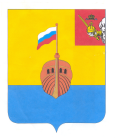 РЕВИЗИОННАЯ КОМИССИЯ ВЫТЕГОРСКОГО МУНИЦИПАЛЬНОГО РАЙОНА162900, Вологодская область, г. Вытегра, пр. Ленина, д.68тел. (81746) 2-22-03, факс (81746) ______,    e-mail: revkom@vytegra-adm.ruЗАКЛЮЧЕНИЕна проект решения Совета сельского поселения Алмозерское 22.03.2021 г.                                                                                г. Вытегра        Заключение Ревизионной комиссии Вытегорского муниципального района на проект решения Совета сельского поселения Алмозерское «О внесении изменений в решение Совета сельского поселения Алмозерское от 15.12.2020 № 158» подготовлено в соответствии с требованиями Бюджетного кодекса Российской Федерации, Положения о Ревизионной комиссии Вытегорского муниципального района, на основании заключённого соглашения между Советом сельского поселения Алмозерское и Представительным Собранием Вытегорского муниципального района на 2021 год.         Проектом решения предлагается внести изменения в доходную и расходную части бюджета поселения. Изменения связаны с уточнением безвозмездных поступлений, недостаточностью средств на обеспечение деятельности органов местного самоуправления, необходимостью перераспределения ассигнований внутри разделов, подразделов классификации расходов бюджета и в связи с уточнением объема дефицита бюджета. Внесение изменений является обоснованным и соответствующим требованиям Бюджетного кодекса Российской Федерации.         Проектом решения предлагается утвердить на 2021 год:- общий объем доходов в сумме 6074,2 тыс. рублей;- общий объем расходов в сумме 6925,8 тыс. рублей;- дефицит бюджета поселения – 851,6 тыс. рублей.         Проектом решения вносятся следующие изменения в доходную часть бюджета на 2021 год:         В целом доходная часть бюджета на 2021 год увеличивается на 10,0 тыс. рублей (+0,2 %) за счет увеличения безвозмездных поступлений. Увеличиваются «Иные межбюджетные трансферты» за счет поступления в объеме 10,0 тыс. рублей межбюджетных трансфертов, передаваемых из бюджета района на осуществление части полномочий в сфере градостроительной деятельности (полномочия переданы Администрацией ВМР решением Представительного Собрания ВМР от 09.12.2020 № 387). Общий объем безвозмездных поступлений составит 5584,2 тыс. рублей, или 91,9 % от общего объема доходов, общий объем налоговых и неналоговых доходов не изменится – 490,0 тыс. рублей, их доля в общем объеме доходов – 8,1%. Общий объем доходов бюджета поселения – 6074,2 тыс. рублей.         Согласно проекта решения общий объем расходов бюджета в 2021 году увеличится на 861,6 тыс. рублей (+ 14,2 %) и составит 6925,8 тыс. рублей. Расходы увеличатся за счет поступающих иных межбюджетных трансфертов и за счет остатка средств на счетах по состоянию на 01.01.2021 года. Произведено также перераспределение бюджетных ассигнований между разделами, подразделами и видами доходов. Изменения приведены в Приложении 1 к Заключению.         Проектом решения утверждается дефицит бюджета в объеме 851,6 тыс. рублей. Источниками финансирования дефицита бюджета является изменение остатков средств на счетах бюджета по состоянию на 01 01.2021 года.Предлагаемый к утверждению объем дефицита соответствует нормам статьи 92.1 Бюджетного кодекса Российской Федерации.        Объем бюджетных ассигнований по разделу 01 «Общегосударственные вопросы» увеличится на 799,6 тыс. рублей (+29,0 %), в том числе:        - по подразделу 0104 «Функционирование Правительства Российской Федерации, высших исполнительных органов государственной власти субъектов Российской Федерации, местной администрации» увеличатся на 794,7 тыс. рублей, при этом: на 4,3 тыс. рублей увеличатся расходы на выплаты персоналу в связи с увеличением МРОТ с 01.01.2021 года, на 796,0 тыс. рублей увеличатся расходы на закупки (приобретение автомобиля для нужд администрации – 696,0 тыс. рублей, приобретение ноутбука – 50,0 тыс. рублей, за э/энергию – 50,0 тыс. рублей), на 2,5 тыс. рублей увеличатся расходы на уплату налогов и сборов, на 18,0 тыс. рублей уменьшатся расходы на выплаты работникам, не являющимся муниципальными служащими, утверждаются в объеме 10,0 тыс. рублей расходы для решения вопросов местного значения по градостроительной деятельности.         - по подразделу 0113 «Другие общегосударственные вопросы» расходы увеличатся на 4,8 тыс. рублей. Утверждаются расходы на проведение мероприятий, посвященных празднованию Дню Победы.          Проектом решения предлагается произвести перераспределение бюджетных ассигнований между видами расходов внутри подраздела 0203 «Мобилизационная и вневойсковая подготовка» раздела 02 «Национальная оборона»: расходы на выплаты персоналу увеличатся на 2,9 тыс. рублей (увеличение МРОТ с 01.01.2021 года), расходы на закупки товаров, работ, услуг уменьшатся на 2,9 тыс. рублей. В целом объем бюджетных ассигнований по указанным подразделу и разделу не изменится (104,5 тыс. рублей).           Увеличение расходов в разделе 05 «Жилищно-коммунальное хозяйство» составит 50,0 тыс. рублей (+ 6,9 %). Расходы увеличатся по подразделу 0503 «Благоустройство» на уличное освещение.           По разделу 08 «Культура, кинематография» расходы увеличатся на 12,0 тыс. рублей, или на 0,8 %. Утверждаются расходы на приобретение аппаратуры и материалов для нужд культуры по подразделу 0804 «Другие вопросы в области культуры, кинематографии».          Проектом решения в Перечень главных администраторов доходов бюджета сельского поселения и закрепляемые за ними виды (подвиды)доходов (приложение 3) внесены изменения: исключен код дохода «11602010020000140 «Административные штрафы, установленные законами субъектов Российской Федерации об административных правонарушениях, за нарушение законов и иных нормативных правовых актов субъектов Российской Федерации», дополнено кодом доходов 11602020020000140 «Административные штрафы, установленные законами субъектов Российской Федерации об административных правонарушениях, за нарушение муниципальных правовых актов».          Проектом решения внесены изменения в финансирование муниципальной программы «Благоустройство территории сельского поселения Алмозерское на 2021-2025 годы» на 2021 год. Общий объем средств, направляемый на реализацию муниципальной программы, увеличится на 50,0 тыс. рублей и составит в 2021 году 1278,8 тыс. рублей.          Проектом решения внесены соответствующие изменения в приложения к решению от 15.12.2020 года № 158 «О бюджете сельского поселения Алмозерское на 2021 год и плановый период 2022 и 2023 годов».  Выводы и предложения.         Представленный проект решения соответствует требованиям Бюджетного кодекса Российской Федерации, Положению о бюджетном процессе в сельском поселении Алмозерское. Ревизионная комиссия ВМР рекомендует представленный проект к рассмотрению.  Аудитор Ревизионной комиссии                                                   О.Е. Нестерова Утверждено решением о бюджете от 15.12.2020 г. № 158 Предлагаемые проектом решения изменения Изменение% изменения, %Доля в общих доходах после уточнения (%)Доходы всего (тыс. руб.)6064,26074,210,00,2%100,0%Налоговые и неналоговые доходы490,0490,00,00,0%8,1%Безвозмездные поступления, в том числе:5574,25584,210,00,2%91,9%Дотации 4704,74704,70,00,0%77,5%Субсидии242,0242,00,00,0%4,0%Субвенции106,5106,50,00,0%1,8%Иные межбюджетные трансферты 506,0516,010,02,0%8,5%Прочие безвозмездные поступления0,00,00,00,0%0,0%